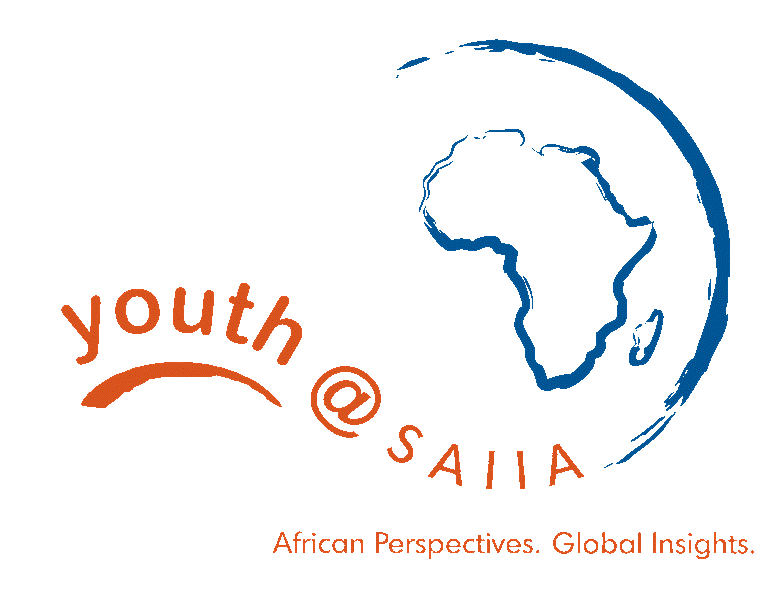 SAIIA YOUNG AMBASSADORS PROGRAMMEIn 2011 the South African Institute of International Affairs (SAIIA) brought together a group of outstanding learners from across the country to Durban to participate in their own negotiation session at the United Nations Climate Change Conference COP 17. Participant delegates created the South African Durban Youth and Children’s Protocol which was presented to the Minister of Women, Children and People with Disabilities. To continue to build on the work done by our 2011 participants and to create more spaces for young voices to be heard SAIIA created the first Young Leaders Conference in 2012.This year another group of talented high school learners will be selected from across the country to participate in the third annual SAIIA Young Leaders Conference to be held from 30 November to 5 December 2014 in Johannesburg.  As part of the 2014 conference, learner delegates will host their own negotiation sessions on topics related to the social, economic and environmental issues connected to newly proposed Sustainable Development Goals (SDGs). The negotiations will culminate in the presentation and the handover of the 2014 SAIIA Young Leaders Declaration at a special event on 4 December in Pretoria. During the conference representatives of government, the United Nations, various diplomatic missions, civil society organisations, businesses, and universities will be joining us as speakers, mentors and observers to the conference. Visits to cultural sites, corporate, government, and organisation offices are also being arranged for delegates. Learners can be invited to participate in the SAIIA Young Leaders Conference in the following ways:Being part of a team that is selected as the Best Delegation or being selected as a Best Presenter in the SAIIA Environmental Sustainability ProjectBeing part of a team that is selected as the Best Delegation: Gold Award or being selected as a Best Speaker:  Gold Award in the SAIIA Model United Nations programmeBeing part of the first place team in one of SAIIA’s Inter-schools QuizzesBeing selected as a SAIIA Young AmbassadorA select number of high school learners who have demonstrated a commitment to spreading international awareness and understanding will be invited to participate in the SAIIA Young Leaders Conference through our SAIIA Young Ambassadors programme. As conference delegates, SAIIA Young Ambassadors will be assigned to a committee for the 2014 conference, and will join other learners in creating the 2014 SAIIA Young Leaders Declaration.  All costs for attending the conference, including accommodation and travel, will be covered by SAIIA. After the conference SAIIA Young Ambassadors will be asked to organise at least one event at their school, and/or in their community to share what they have learned from the conference. Requirements of SAIIA Young Ambassadors:Active participant in school and/or community activitiesAvailable to attend SAIIA Young Leaders Conference in Johannesburg from 30 November -5 December 2014Passionate about global issuesPrevious participation in at least one of SAIIA’s youth programmes (Environmental Sustainability Project, Model United Nations, and/or Inter-schools quiz) Interested learners need to submit the following application form and motivation letter by Friday 10 October 2014. Completed applications must be emailed to youth@saiia.org.za or faxed to 086 295 1064. Motivation LetterIn the space below please describe why you would like to be a SAIIA Young Ambassador. Please also describe how you think you can contribute to the 2014 SAIIA Young Leaders Conference. Full Name (First Name and Surname):Gender:Date of birth:School:Grade:Residential Address:Email (or that of a parent/guardian):Cell phone number (or that of a parent/guardian):Participation in SAIIA programmes:Please tick all the programmes you have been involved in:Environmental Sustainability ProjectModel United Nations SAIIA Inter-schools QuizSAIIA Young Leaders Conference Please tell us more about your participation in our programmes. (You can attach a separate page if you want more space) Leadership roles:Please list any activities, clubs or organisations that you are involved with at your school or in your community. Please also indicate if you have taken a leadership role. (You can attach a separate page if you want more space) 